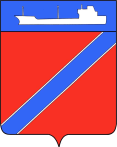 ПОСТАНОВЛЕНИЕАДМИНИСТРАЦИЯ ТУАПСИНСКОГО ГОРОДСКОГО ПОСЕЛЕНИЯТУАПСИНСКОГО РАЙОНАот 03.07.2023 г.                                                                                           № 820        г. ТуапсеОб утверждении схем водоснабжения и водоотведенияТуапсинского городского поселения(актуализация 2023 год)В соответствии с Федеральным законом от 06 октября 2003 г. № 131-ФЗ «Об общих принципах организации местного самоуправления в Российской Федерации», Федеральным законом от 07 декабря 2011 г. № 416-ФЗ «О водоснабжении и водоотведении», на основании Постановления Правительства Российской Федерации от 05 сентября 2013 г. № 782 «О схемах водоснабжения и водоотведения» и в связи с актуализацией действующих схем водоснабжения и водоотведения Туапсинского городского поселения п о с т а н о в л я ю: Утвердить актуализированную Схему водоснабжения и водоотведения Туапсинского городского поселения Туапсинского района Краснодарского края согласно приложениям №№ 1-5 в связи с внесением дополнительных данных в соответствии с требованиями Правил отнесения централизованных систем водоотведения (канализации) к централизованным системам водоотведения поселений или городских округов, утвержденных постановлением Правительства Российской Федерации № 691 от 31.05.2019 г. «Об утверждении Правил отнесения централизованных систем водоотведения (канализации) к централизованным системам водоотведения поселений или городских округов и о внесении изменений в постановление Правительства Российской Федерации от 05.09.2013 г. № 782». Отделу жилищно-коммунального хозяйства администрации Туапсинского городского поселения Туапсинского района (Чернышов Е.В.) разместить настоящее постановление на официальном сайте администрации Туапсинского городского поселения Туапсинского района в информационно - телекоммуникационной сети «Интернет». Отделу по взаимодействию с представительным органом, организации работы с обращениями граждан, общественностью и СМИ администрации Туапсинского городского поселения Туапсинского района (Дроботова Т.Ф.) опубликовать настоящее постановление в средствах массовой информации города Туапсе. Контроль за выполнением настоящего постановления возложить на заместителя главы администрации Туапсинского городского поселения        А.И. Чусова. Постановление вступает в силу со дня подписания.Глава Туапсинского городского поселенияТуапсинского района                                                                        С.В. Бондаренко